+ PARA LEER LA NOTICIA COMPLETA PINCHA EL SUBRAYADO CON CONTROL + CLICREAJUSTE DE SALARIO MINIMOPese a que estuvo en riesgo su despacho, Congreso aprueba reajuste del salario mínimoIncremento corregido por inflación este año se acercará a los dos dígitos. Gobierno obtuvo mayoría en la Cámara, pese a críticas de la oposición y sectores de las pymes.El Mercurio                                   	PLAN  PILOTO GAS A PRECIO JUSTOVallejo: Gas para Chile "no puede ser utilizado para tratar de echar abajo otras políticas públicas"   El MostradorTras la polémica por el "Gas a precio justo": El detalle de los "planes piloto" que presentó Boric en su programa   EmolDERECHOS HUMANOSMinistro Cordero y Plan Nacional de Búsqueda de DDDD: "Hacerlo es un imperativo ético"El ministro de Justicia y Derechos Humanos, Luis Cordero, se refirió al Plan Nacional de Búsqueda de Detenidos Desaparecidos, instrumento de política pública anunciada por el Presidente Gabriel Boric. Hoy, a menos de cuatro meses para la conmemoración de los 50 años del Golpe de Estado, Cordero señaló que “nunca es tarde para la verdad y la justicia. Y nunca es tarde para transformar esto en una política pública permanente, que es también una manera de dar reparación a las víctimas y sus familias”. “La sociedad chilena ha avanzado en justicia en materia de derechos humanos, probablemente de modo incompleto; su decisión fue avanzar en verdad con sus comisiones de verdad y permitir que los tribunales actuaran. A diferencia de otros lugares del mundo, ha tenido una vía para eso, probablemente muy imperfecta, pero la ha tenido”, añadió. Revela que “el Presidente espera comenzar el proceso este año, en el mes de agosto, en que se conmemora el Día Internacional de las Víctimas de Desaparición Forzada”.   El Mostrador     PROCESO CONSTITUYENTEMax Pavez (UDI) asegura que se comete un "error político" al querer mantener Constitución vigente    El Mostrador          ISAPRESCorte Suprema no entra al debate sobre proyectos de ley que buscan dar cumplimiento a su fallo sobre isapres y devuelve discusión al CongresoEn su informe, los ministros se referirán a la ley corta del Gobierno, pero no a la propuesta de reforma constitucional presentada por un grupo de senadores de oposición. El último de ellos, aseguró la vocera Ángela Vivanco, no se mencionaban materias relativas a tribunales, por lo que no correspondía abordarlo.   El MercurioIsapres: Suprema descarta pronunciarse sobre reforma de senadores y propone tres ajustes a ley corta del gobierno   La TerceraLos polémicos abogados que salieron a "matar" a la Corte Suprema por el fallo contra las isapres   El MostradorCordero dice que mensaje de la Suprema por isapres es que "hay una sentencia a cumplir" y que decisión es del Congreso  - El titular de Justicia afirmó que del acuerdo del Pleno de la Corte Suprema de ayer, "es importante lo que dice y lo que no dice".    Emol     CASO RAUL TORREALBA"El tronco" Raúl Torrealba cada día más cerca de la cárcel: Fiscal pidió formalizarlo y agregó delito tributario en su contra    Cambio21                  50 AÑOS DEL GOLPE MILITARExclusivo. La reunión secreta de Kissinger con Pinochet y sus consecuencias: El desconocido primer intento de asesinato del exPresidente Eduardo Frei MontalvaUn mes antes del asesinato de Orlando Letelier en Washington, ejecutado el 21 de septiembre de 1976, Eduardo Frei Montalva sufrió el intento de asesinato mediante una bomba instalada en su auto que fue descubierta y desactivada por Carabineros el 13 de agosto de 1976.Los detalles de este hecho, hoy salen a la luz con mayor claridad, a raíz del descubrimiento del expediente de la causa iniciada en 1976 por la denuncia realizada en su momento por Eduardo Frei Montalva.Sin lugar a dudas, la relación de Eduardo Frei Montalva y Orlando Letelier con Estados Unidos están vinculados con estos dos hechos. Durante 1976, la situación política del régimen militar se comenzó a tornar difícil, particularmente en el plano internacional.Para la dictadura no pudo pasar desapercibido que existía una alta probabilidad que en las elecciones del 2 de noviembre de 1976, el candidato del partido Democráta Jimmy Carter, triunfaría con la bandera de los derechos humanos en su programa presidencial.Como sostiene la politóloga Olga Ulianova, desde la inauguración de la nueva administración norteamericana de Carter el trato hacia la DC chilena y su líder, Washington cambió: “En vez de intentar “apaciguar” al dictador chileno para supuestamente hacerlo escuchar las recomendaciones de EE.UU. sobre los DD.HH., la administración demócrata comienza hablando fuerte, presionando y a la vez demostrando su apertura hacia la oposición a la dictadura”. Por su parte, durante 1975 y 1976 Eduardo Frei Montalva había acentuado sus críticas a la dictadura, dado el inició una nueva etapa de represión directa contra los máximos líderes de la democracia cristiana. A fines de 1975, Frei Montalva publicó un escrito que al comienzo fue prohibido por la dictadura militar y, posteriormente, por diversas presiones internacionales autorizada una circulación de 1.000 ejemplares, cuyo título fue “El Mandato de  la Historia y las Exigencias del Porvenir”.En el libro La Historia Oculta del Régimen Militar se entrega la siguiente reacción de Pinochet frente al texto de Eduardo Frei Montalva: “Lo consideraba directamente injurioso y estimaba que su crítica a la gestión militar, la primera que el ex Presidente formulaba por escrito, creaba un serio riesgo de desestabilizaciónAugusto Pinochet, en referencia a lo escrito por Frei y, de alguna forma implícita, reconociendo su importancia e influencia política, señaló “Hay malos políticos que pretenden derrocar al Gobierno y dividir a las Fuerzas Armadas. Pero no conseguirán su objetivo Los Kerensky chilenos que intentan volver al poder, están equivocados y no van a arrastrar nuevamente a Chile hacia el marxismo. Esos Kerensky no van a dividir a las Fuerzas Armadas. Esos Kerensky lo único que están haciendo es dar mayor unidad al país con esta insidia permanente”. El 6 agosto, la dictadura expulsó a los destacados juristas de Derechos Humanos, Jaime Castillo V. y Eugenio Velasco L. por “antecedentes concretos de participación de estos ciudadanos en actividades de carácter subversivo”.                Cambio21
Colo Colo ‘73: el equipo que postergó el golpe de EstadoALDO SCHIAPPACASSECuando ya ha pasado medio siglo de la campaña que llevó al más popular cuadro chileno a la final de la Copa Libertadores, sigue flotando una tesis jamás confirmadaEl Pais.com      GOBIERNO No renunció: Presidente removió a exsubsecretario de previsión social por denuncia de acoso sexual    - El pasado viernes 26 de mayo una noticia llamó especialmente la atención: la “renuncia” del subsecretario a cargo de la reforma de pensiones, Christian Larraín,  a una semana de la cuenta pública. Según investigación publicada por un medio de comunicación nacional, el día anterior un grupo de ministros se enteraron de una acusación por acoso sexual hecha por una funcionaria y el presidente Gabriel Boric, a partir de los antecedentes, decidió removerlo.    El Mostrador      DESTITUIDO CRISTIAN LARRAIN, SUBSE DE PREVISION SOCIALChristian Larraín: “Estamos en presencia de una cultura de la cancelación sin ninguna investigación previa de lo que se te acusa”El exsubsecretario de Previsión Social reclama que lo destituyeron por una acusación de acoso sexual de la que no tiene información porque hasta hoy no le han explicado con quién o cuándo se habría producido la situación. Además, reconoce que había diferencias con la ministra del Trabajo por la reforma previsional. "Dejó de hablarme cuando señalé que las cuentas nocionales no tenían mayoría parlamentaria", dice.    La Tercera“Mala señal previa a Cuenta Pública”: Chile Vamos cuestiona salida de exsubsecretario y pide investigación internaMarcel reconoce "gran trabajo" de ex subsecretario Larraín y lamenta "ausencia de interlocutor para acuerdos"El ministro de Hacienda evitó referirse a las razones detrás de la solicitud de renuncia a Christian Larraín, pero afirmó que "fue clave en la arquitectura del proyecto" previsional del Gobierno.                                    EmolEl ‘cerebro’ de la reforma de pensiones de Gabriel Boric cae por una acusación de acoso sexual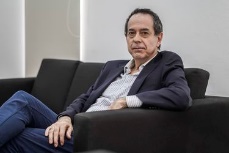 El subsecretario de Previsión Social, Christian Larraín, acusa “una cultura de la cancelación sin ninguna investigación previa”                    El Pais.com                     	                     	PC Y FRENTE ANTIREPUBLICANOSLautaro Carmona (PC) y el gran frente político: "Urge la unidad con diversidad en nuestra coalición"     Tras el pleno del Comité Central del Partido Comunista del fin de semana, su secretario general establece las tareas urgentes que tienen que llevar adelante la colectividad, la izquierda y la centroizquierda en general para detener el avance del Partido Republicano. Carmona considera que han sido muchas las advertencias de la llegada de una “derecha reaccionaria”. Sostiene que una advertencia inicial de esta arremetida fue cuando J. A. Kast ganó la primera vuelta presidencial, obteniendo más votos que todo Chile Vamos. Luego del 4 de septiembre de 2022 y el 7 de mayo de este año, dicha amenaza –a su juicio– solo se confirmó. Ante este escenario, el dirigente del PC llama urgentemente a una unidad lo más amplia posible, donde se respete la diversidad. Esto –añade–, porque hay que “tener conciencia absoluta del real peligro de que se abra paso a una política de derecha muy reaccionaria en nuestro país”. En tal sentido, advierte con preocupación que “no hay más espacio para equivocarse”.         El Mostrador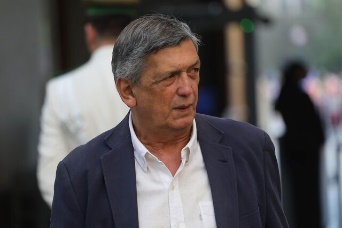 Desde el PC a la DC: el nuevo referente político para detener el avance de RepublicanosLas últimas elecciones, a nivel mundial, han dejado saldos desfavorables para los partidos de izquierda y centroizquierda. Luego de las elecciones municipales y autonómicas en España, en donde se vio la debacle de los partidos progresistas y el avance de las colectividades conservadoras, las reacciones a nivel local se agudizaron y se hizo explícito el llamado a la unidad. Tras los comicios del 7 de mayo, el avance del Partido Republicano remeció el tablero político y generó la idea de una coalición –hasta ahora de carácter electoral– que abarque desde el Partido Comunista hasta la Democracia Cristiana. Diferentes dirigentes y representantes de partidos advierten que es un llamado común y la única salida para enfrentar la marcha de la derecha más conservadora en ChileEl MostradorDERECHA Y CHILE VAMOS       Entrevista Cambio21:Mario Desbordes (RN) le tira la cadena a Chahuán y Schalper:Actual directiva está fracasada, no debemos disputar electorado a Republicanos y tenemos que ampliarnos a partidos Amarillos y Demócratas      Cambio21     PC Informe del secretario general del PC plantea "vía del derecho" y "de los hechos" para obtener avances sociales                       Emol  ------------OTROS TEMAS -------------CULTURA Claudio di Girolamo dona todo su archivo personal a la UC: “No estoy haciendo nada especial. Es lo que deberíamos hacer todos los artistas”     La TerceraMrs. Robinson, Simon y Garfunkelhttps://www.youtube.com/watch?v=zJ_C0hk_pkE ENCUESTASUn 36% de los chilenos cree que los militares tuvieron razón en dar el golpe de Estado que lideró PinochetLa encuesta CERC-MORI revela que un 36% opina que el dictador modernizó la economíaEl Pais.comMEDIO AMBIENTEDecretan tercera alerta ambiental consecutiva en la RM por mala calidad del aire    Emol"Ganó el discurso del miedo": organizaciones ambientales rechazan explotación en áreas protegidas    El MostradorOBITUARIOhttps://digital.elmercurio.com/2023/05/30/C/S849IIOQ#zoom=page-width   El MercurioTRANSPORTESVIDEOS. Usuarios destacan cómo es por dentro el tren que une a Santiago con Chillán: “Muchísimo mejor y más amplio que un avión”        The ClinicARGENTINALa sucesión porteñaRODRÍGUEZ LARRETA CONFIRMÓ A JORGE MACRI COMO PRECANDIDATO DEL PRO EN CABAEl jefe de Gobierno confirmó a través de una carta que el primo del expresidente y actual intendente de Vicente López en uso de licencia se postulará para sucederlo en la Ciudad. Por las encuestas, en el camino quedó Fernán Quirós. El festejo de Patricia Bullrich.Pagina12.com.arOPINION Y EDITORIALES (una selección – fragmentos)
La figura de Allende - Renato CristiEn su carta de ayer, Jorge Jaraquemada sostiene que “la legitimidad —sí, legitimidad— de la intervención militar del 11 de septiembre de 1973 se basó precisamente en que [el gobierno de Allende] atropelló las instituciones democráticas hasta devenir en ilegítimo”.

Piensa Jaraquemada que su gobierno había devenido en ilegítimo, tal y como lo había señalado el Acuerdo de la Cámara de Diputados del 22 de agosto de 1973. Con esto trae a luz, inadvertidamente, la mejor defensa de la esencial legitimidad democrática de Allende.

Primero, ese Acuerdo, en ninguna de sus partes, cuestiona la legitimidad constitucional de Allende. Acusa a su gobierno de presuntas graves violaciones y quebrantamientos constitucionales, pero en ningún caso de destruir sediciosamente la Constitución en su esencia democrática, como ocurrirá el 11 de septiembre, en abierta violación de sus Arts. 3 y 4.Segundo, el Acuerdo de los diputados les representa al Presidente y a los ministros de Estado miembros de las Fuerzas Armadas y Carabineros su juramento de fidelidad a la Constitución. Se trata de una grave representación, pero está hecha dentro de los márgenes constitucionales, en tanto que se reconoce que Allende y sus ministros militares se han mantenido fieles a la esencia democrática de la Constitución.Todo esto queda en evidencia el 11 de septiembre cuando, con el pretexto de defender esa Constitución, se procede sediciosamente a destruirla. El autor intelectual de esa destrucción es Jaime Guzmán, quien, en concordancia con su ideario carlista, reniega de la legitimidad democrática y opera en términos de una nueva legitimidad —sí, nueva legitimidad—, la legitimidad gremialista que define al régimen franquista en España.    El Mercurio - Cartas"No olvidar la lección"   - Manuel RiescoEn su edición del lunes, Eugenio Tironi continúa el debate motivado por su artículo “No olvidar la lección”, lo que agradezco.Se manifiesta un poco perplejo porque el suscrito afirma en sus respuestas que el golpe de 1973 fue determinado principalmente por pretender avanzar sin transar cuando el pueblo mostraba cansancio, tras completarse las reformas necesarias, apoyadas en siete años de movilización desplegada. Mientras al mismo tiempo las respuestas insisten en que el actual gobierno tiene la principal responsabilidad en el Rechazo, por no iniciar a tiempo las reformas hoy necesarias; peor, sin ni siquiera manifestar intención de abordar las principales.

No hay en ello contradicción alguna; al contrario, en ambos casos no se consideró debidamente el principio más importante de la política, cuyo olvido se define como cretinismo. Como se sabe, este principio consiste en considerar antes que nada en la acción política, la forma cíclica que sigue la trayectoria secular de las periódicas irrupciones masivas del pueblo en el espacio público, inevitables e imparables, para hacerse respetar por los de arriba y poner coto a sus abusos. Son estas periódicas irrupciones populares en política las que permiten resolver las constantes pugnas entre los de arriba en favor de aquellas fracciones dispuestas a realizar las reformas necesarias en cada momento. Solo pueden encauzarse a buen puerto realizando así, oportunamente, las reformas que acaben con los abusos.

Pero si ninguna fracción de los de arriba manifiesta la decisión requerida para realizar las reformas necesarias, la conducción de la irrupción popular puede ser asumida por la canalla criminal, por la hez de la sociedad que sin excepción alguna la conduce al precipicio.

Son las grandes lecciones de las luminosas revoluciones y de las horrorosas catástrofes del siglo XX. No las podemos olvidar.                       El Mercurio - Cartas¿Estamos todavía a tiempo? – Agustín SquellaSi quedó ya demostrado que una Constitución sí tiene que ver con los problemas reales de la población de un país, Ferrajoli, de cara a las emergencias o catástrofes globales antes mencionadas, propone un constitucionalismo igualmente global, o sea, supraestatal, de manera que este carácter supraestatal no lo tengan solo los mercados, el dinero y el fútbol. “Una utopía”, acusarán algunos, ¿pero cuál otro podría ser el manejo y eventualmente la salida para las numerosas, persistentes y cada vez más crecientes crisis a nivel mundial? La fiebre que muestra tener hoy el planeta no va a bajar, y menos a desaparecer, si no es por un acuerdo global de los países que supere “la total inadecuación de nuestras actuales instituciones, nacionales e internacionales, para hacer frente a las emergencias globales”.                                                                                El MostradorPAES y acceso a la educación superior: soluciones banales a problemas complejos Por :Lucas PalaciosLa PAES es solo un síntoma de lo irreflexivo que se ha vuelto nuestra educación escolar; debemos tomar conciencia de los límites y potencialidades del mundo que vivimos y que nuestra responsabilidad, como agentes de cambio, es transformarlo por el bien de todos.                                                                                 El MostradorTomás Moulian: “Ha sido un año precario para el gobierno, yo hubiese esperado más políticas progresistas”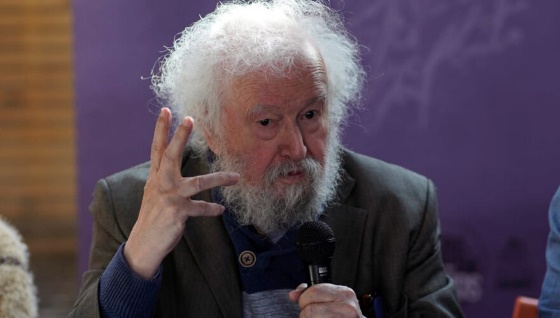 En entrevista con The Clinic el sociólogo habla sobre los distintos desafíos que tiene la izquierda tras la derrota electoral del 7 de mayo, donde incluye desde el gobierno de Gabriel Boric hasta el Consejo Constitucional. "Es necesario borrar el carácter ilegítimo que tiene la Constitución de Pinochet, pero la izquierda debe negociar. Le negociación implica que, si hay que ceder, se debe ceder", reflexiona.                           The ClinicLa estatización de Chile en el gobierno de BoricKlaus Schmidt-Hebbel
“La estatización de las isapres y las AFP, y el litio estatal, extendería significativamente el número y tamaño de las EEPP: su patrimonio total aumentaría de 8,4% a 11,3% del PIB, lo que equivale a un crecimiento del 35%”.     El MercurioFin del Resumen  -  martes 30 de mayo 2023************************************************************           Resumen de prensa                       Por Eugenio AhumadaMartes 30 de mayo 2023